SKILLSSTUDENT CONGRESS & 12TH EDUCATIONAL STUDENTS’ QUIZ BEECARRER GUIDANCE AND EMPLOYMENT COACHING SEMINARREGIONAL CAPABILITY BUILDING SEMINAR FOR THE MOTHER TONGUE-BASED MULTILINGUAL EDUCATION CHARCTER REFERENCE CLARIZ CACDAD                       GEORGE F. ESTEPA                  AILEEN M. ESTRADALending Company                             Principal                                       Teacher                                                                                              JOAN ZARATE- MONTENEGRO                                                                                                               Applicantjoan montenegro  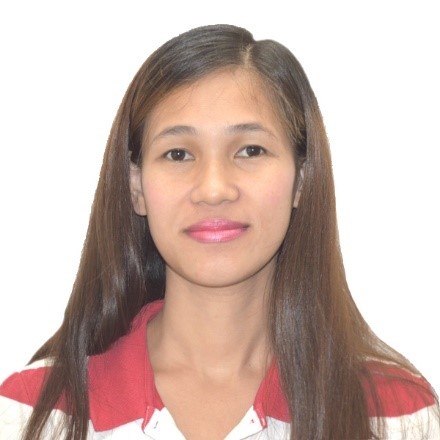                         079 Tuddingan, Naguilian, La Union  +6392062849                                       joanzaratemontenegro@gmail.com Seeking for a career to apply my knowledge and skills and to be a part of a company which can help me to grow personally and professionally. With that, I will work with full determination and perseverance and serve with all that I have in the span of time given.jUNE 2012 – 2013ON-the- JOB TRAINING, uNION CHRISTIAN COLLEGEMaintaining good order and discipline amongst students under one’s care andSafeguarding their health and safety at all times.Microsoft OfficeEffective communication skillsOpen to new ideas that will help improve my performance and skillsWilling to learn and be trained, friendly, patience, and courteousKnows how to manage time and task 